РЕШЕНИЕ26  ноября 2021г. № 339а. ХакуринохабльОб информации «О подготовке объектов социально - культурной сферы муниципального образования «Шовгеновский район» к работе в осенне-зимний период 2021-2022 гг.».Заслушав и обсудив представленную первым заместителем главы района Шемаджуковым А.И. информацию «О подготовке объектов социально - культурной сферы муниципального образования «Шовгеновский район» к работе в осенне-зимний период 2021-2022 гг», Совет народных депутатов МО «Шовгеновский район» РЕШИЛ:Информацию первого заместителя главы района Шемаджукова А.И. «О подготовке объектов социально - культурной сферы муниципального образования «Шовгеновский район» к работе в осенне-зимний период 2021-2022 гг.» принять к сведению.Председатель Совета народных депутатов МО «Шовгеновский район»				                        А.Д. Меретуков					Зам. главы администрации МО Шовгеновский район – Шемаджуков А. И.Доклад  по   подготовке объектов социальной сферы, предприятий тепловых сетей, ЖКХ, котельных предприятий и организаций  по МО «Шовгеновский район» в отопительный период 2021-2022 годов: - согласно Плана мероприятий (дорожная карта) «Получение муниципальными образованиями РА паспортов готовности к осенне-зимнему периоду 20212022 годов» Утвержденный  Премьер – министром Республики Адыгея 10.12.2020 года:- разработаны  и утверждены постановлениями главы МО «Шовгеновский район» №155 и 156 от 19.04.2021 Положение о графиках аварийного ограничения режимов потребления тепловой  энергии при возникновении аварийных ситуации и  Порядок ликвидации аварийных ситуаций в системах теплоснабжения; - образована районная межведомственная комиссия по подготовке объектов жилищно-коммунального комплекса и социальной сферы к работе в осенне-зимний период 2021-2022 годов (Распоряжение главы от 15.06.2021г. № 79/1-р);- разработаны  и утверждены  мероприятия по подготовке жилого фонда, инженерной инфраструктуры и объектов социальной сферы;- 21.04.2021 года разработан и утвержден комплексный план мероприятий по подготовке объектов социальной сферы к осенне-зимнему периоду 2021-2022 годов;- согласно план – графика  до 01.09.2021 года 100% выдан Акты проверки готовности к прохождению отопительного периода и паспорта готовности к работе в осенне-зимний период 2021-2022 годов 29 - теплоснабжающим организациям, в том числе:- по МП Шовгеновский район «Жилкомсервис» - 1по  2котельным;- по Управлению образования- 12 школам и 4 детским садикам;- по Управлению культуры – 9;- по райбольнице  ЦРБ – 1;- КСЦОН- 1;- Музей им. Андрухаева -1-  актов проверки готовности к прохождению отопительного периода и паспорта готовности к работе в осенне-зимний период 2021-2022 годов 20 - потребителям тепловой энергий, в том числе:- 6 сельским поселениям: -  МКД – 11;  -  интернату – 1; УПРФ – 1; Россеть – 1;Согласно   комплексного плана мероприятий по подготовке объектов социальной сферы к осенне-зимнему периоду 2021-2022 годов   освоено  -  1,657 млн. руб.  в том числе:- для подготовки организаций культуры       – 201,9 тыс. руб;- для подготовки организаций образования  – 799,9 тыс. руб;- для подготовки теплоснабжающей организаций «Жилкомсервис» - 656 тыс. руб.: - из них на 500 тыс. руб.  полностью заменен  старый паровой    котел на новый в  котельной № 2 (школа интернат).  Федеральная служба по экологическому, технологическому и атомному надзору (Ростехнадзор)  после всех проверок готовности района, 22 октября 2021 года выдал    Акт проверки готовности к отопительному периоду  2021-2022 за № 306/33-214 Шовгеновскому району первым по Республике Адыгея. РЕСПУБЛИКА АДЫГЕЯСовет народных депутатов    муниципального образования«Шовгеновский район»АДЫГЭ РЕСПУБЛИКМуниципальнэ образованиеу«Шэуджэн район»янароднэ депутатхэм я СоветРЕСПУБЛИКА АДЫГЕЯАдминистрациямуниципального образования«Шовгеновский район»385440, а. Хакуринохабль,ул. Шовгенова, 9  тел:87773 9-21-74,факс 9-21-74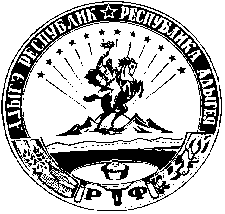 АДЫГЭ РЕСПУБЛИКМуниципальнэ образованиеу«Шэуджэн район»иадминистрацие385440, къ. Хьакурынэхьабл,ур. Шэуджэным ыцI, 9e-mail:shovadm@mail.ru